Pupil premium strategy statement: 2019-2020Summary informationSummary informationSummary informationSummary informationSummary informationSummary informationSchoolAll Saint’s C E Primary SchoolAll Saint’s C E Primary SchoolAll Saint’s C E Primary SchoolAll Saint’s C E Primary SchoolAll Saint’s C E Primary SchoolAcademic Year2019/20Total PP budget£126,720Date of most recent PP Reviewn/aTotal number of pupils234Number of pupils eligible for PP85 (36%)Date for next internal review of this strategyDecember 2019Breakdown of pupils eligible for PP in 2019-2020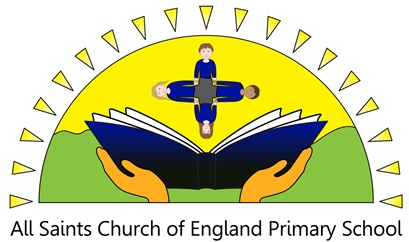 Breakdown of pupils eligible for PP in 2019-2020Breakdown of pupils eligible for PP in 2019-2020Breakdown of pupils eligible for PP in 2019-2020Breakdown of pupils eligible for PP in 2019-2020Breakdown of pupils eligible for PP in 2019-2020Current Attainment 2017-20182018 SATs KS2      Pupils eligible  - x  pupilsSchool ALL % achievedSchool PP % achievedSchool non PP achieved %National Non Disadvantaged% meeting standard or above in reading, writing and maths 40.5%23.5%55%65%% meeting standard or above in reading 46%35.3%55%73%% meeting standard or above in writing 75.7%76.5%75%78%% meeting standard or above in SPaG70.3%64.7%75%77.9%% meeting standard or above in maths 59.5%47.170%78.6%Barriers to future attainment (for pupils eligible for PP, including high ability)Barriers to future attainment (for pupils eligible for PP, including high ability)Barriers to future attainment (for pupils eligible for PP, including high ability)Barriers to future attainment (for pupils eligible for PP, including high ability)Barriers to future attainment (for pupils eligible for PP, including high ability)Barriers to future attainment (for pupils eligible for PP, including high ability) In-school barriers identified by staff (issues to be addressed in school, such as poor oral language skills) In-school barriers identified by staff (issues to be addressed in school, such as poor oral language skills) In-school barriers identified by staff (issues to be addressed in school, such as poor oral language skills) In-school barriers identified by staff (issues to be addressed in school, such as poor oral language skills)Totals%Accepting feedbackAccepting feedback4351%Self esteem/ emotional issuesSelf esteem/ emotional issues5565%C.C.Enrichment/ access to out of school activityEnrichment/ access to out of school activity3035%DDParental engagementParental engagement3339%EEUnderperformance in mathsUnderperformance in maths5464%FFUnderperformance in readingUnderperformance in reading5059%GGUnderperformance in writingUnderperformance in writing5868%HHUnderperformance in any other curriculum areaUnderperformance in any other curriculum area4351%IIAttendanceAttendance67%JJBehaviour and self regulationBehaviour and self regulation4351% Desired outcomes  Desired outcomes  Desired outcomes  Desired outcomes  Desired outcomes  Desired outcomes IssueDesired outcomes and how they will be measuredDesired outcomes and how they will be measuredSuccess criteria Success criteria Success criteria E F G H.Pupils make at least expected progress from their starting points e.g. end of FS or KS1; and attainment is in line with national or better  - across all year groups  Pupils make at least expected progress from their starting points e.g. end of FS or KS1; and attainment is in line with national or better  - across all year groups  Children meet age related expectations in reading, writing and maths, or make at least expected progress in RWMDisadvantaged pupils attain in line with or better than their peers, across all year groups Children meet age related expectations in reading, writing and maths, or make at least expected progress in RWMDisadvantaged pupils attain in line with or better than their peers, across all year groups Children meet age related expectations in reading, writing and maths, or make at least expected progress in RWMDisadvantaged pupils attain in line with or better than their peers, across all year groups A B JTo improve and develop positive learning behaviours To improve and develop positive learning behaviours Pupils engage positively and proactively with their learning Pupils engage positively and proactively with their learning Pupils engage positively and proactively with their learning BTo support specific emotional needs of pupils To support specific emotional needs of pupils Pupils able to better manage their emotions and be present in the classroom ready to learnPupils able to better manage their emotions and be present in the classroom ready to learnPupils able to better manage their emotions and be present in the classroom ready to learnC D To support children’s access to extra curricular and enrichment activity and develop higher levels of parental engagementTo support children’s access to extra curricular and enrichment activity and develop higher levels of parental engagementDisadvantaged groups are well represented at extracurricular activity and parents are supported to be more confident to support their child’s learning and homework.Disadvantaged groups are well represented at extracurricular activity and parents are supported to be more confident to support their child’s learning and homework.Disadvantaged groups are well represented at extracurricular activity and parents are supported to be more confident to support their child’s learning and homework.3. Planned expenditure 2019/20203. Planned expenditure 2019/20203. Planned expenditure 2019/2020Area of SpendFocusTotal AllocationTargeted additional teacher and teaching assistant support English and Maths £127,000Thrive training Personal and social/ emotional £10,000Happy Lunchtimes training & play equipmentPersonal and social/emotional£1000Curricular and extra-curricular enrichment Personal and social /emotional£1000Learning mentor supportLearning behaviours and self-esteem/ self-regulation issues£24000Family Link Worker supportEngaging parents and supporting hard to reach families£24000Total£187,000Details of planned expenditure and intended outcomes 2019/20Area of Spend Intended Outcomes Actions CostImpact EvaluationTargeted additional teacher support in y6 (DHT teaching 0.4 borderline PPG groups) Improved learning outcomes in reading, writing and maths (making at least expected progress/ meeting end of year expectations) Improved confidence for pupils in specified areas Learning tasks tailored to specific needs of pupils Consolidation of learning completed in classes – time to practise and apply skills Pre teaching to prepare pupils for future learning in order to give confidence and give higher levels starting points. PPG profile documents are live, working documents and regularly updatedRegular reviews of PP group timetableRegular communication between PP teacher and class teachers Teaching resources and materials sourcedTeachers plan for specific needs of PP pupilsProgress meetings to evaluate impact of provision £20,000Targeted additional teaching assistant support 1:1 and/or small group interventions planned to cater for individual needs Support within lessons to improve understanding of learning in reading, writing and maths Consolidation of learning completed in classes Pre teaching to prepare pupils for future learning in order to give confidence and give higher levels starting points Teacher and PPG lead teacher (DHT) review – plan interventions to be completed Clear communication between teachers and TAs led by DHTTAs timetables carefully planned making the best use of morning work, registration, assembly and afternoon intervention time Rigorous monitoring (half termly) by DHT/ PPG lead£107,000Curricular and extra-curricular enrichment Social skills are developed through participation in a range of clubs provided by the school or external providers Ark Provision for vulnerable pupilsHappy lunchtimes programme in place to ensure all pupils access a positive lunch timeTalent and efforts in non-academic subjects are celebrated and help to develop self confidence Learning Mentor to lead Ark activities : groups planned and impact monitored by AHT for behaviour and pastoral (TR)/ SENCo (AV)BM to arrange funding assistance (as appropriate) for clubs /resources/ residential / uniform/ dinnersLearning Mentor salary, c£24,000Lunchtime Training & equipment. £1,000 Thrive Training Thrive approach embedded across schoolPupils and parents further aware of how to be resilient, creative, risk taking – more positive towards learning; more confident in tackling new learning and able to be present in classrooms, ready for learningExclusions decrease for violent behaviour £10,000 (3 x Thrive practitioner training + supply costs)Family Link workerEngaging parents and supporting hard to reach familiesPupils needs identifiedInformation used to inform provision Provision of family learning gives hard to reach parents an easier route to access school and feel more confident to support their child’s learningC£24,000TOTAL SPEND                                                             £186,000                               (PPG available £126,720;                 balance/ overspend £59,280)TOTAL SPEND                                                             £186,000                               (PPG available £126,720;                 balance/ overspend £59,280)TOTAL SPEND                                                             £186,000                               (PPG available £126,720;                 balance/ overspend £59,280)TOTAL SPEND                                                             £186,000                               (PPG available £126,720;                 balance/ overspend £59,280)TOTAL SPEND                                                             £186,000                               (PPG available £126,720;                 balance/ overspend £59,280)4. Review of expenditure 4. Review of expenditure 4. Review of expenditure 4. Review of expenditure 4. Review of expenditure Previous Academic YearPrevious Academic Year2018-20192018-20192018-2019Desired outcomeChosen action/approachEstimated impact: Lessons learned CostImpact evaluationImproved outcomes for disadvantaged pupils Targeted support – teacher and LSAMost pupils made progress in their small group sessions and targeted work groups. Increased confidence allows them to participate more actively in class lessonsThe continued use of PPG profiles for all PPG pupils ensures staff have a clear vision of pupils needs and qualitative as well as quantitive improvements.Reading results are better than national for PPG across all year groups and in line or better for maths1-1 pastoral support enables pupils to discuss friendship issues, thus enabling them to focus on learningThis key part of DHT/ PPG lead role needs far greater emphasis and monitoring to ensure greater impact and timetabled regular liaison with staff.Re launch and train staff in the use of PPG profiles – embed practiceFocus on ALL PPG pupils but particularly those just below ARE/ GDS£25,070This action was not implemented with the necessary rigour due to budgetary constraints and insufficiently rigorous financial planning the additional staffing plans were not implementedInsufficient monitoring and lack of consistent review cycle meant that this action had limited if little impactImproved Self Esteem/learning behavioursCharacter EducationAll classes/staff using growth mindset approach – mentioned in Ofsted reportPupils using vocabulary to support their approaches to learning - familiarity embedded with ‘character’ team namesPupils develop strategies to overcome their own barriers to learning – learning muscles discussed to reflect on learning Develop to engage parents through Thrive programmeDevelop Happy Lunchtimes and provide additional training and support for lunchtime staff focussing on key vulnerable children£300Some impact through emotional coaching but because of a lack of rigour and staff changes in approach this has not had enough impact on key childrenSpecific Needs identified/supported via external expertsEducational PsychologistCounsellor Ed Pschy reports used to inform planning for PPG pupil needs.Also used reports to obtain EHCP for a pupilProfessional programme of counselling supporting emotional needs of some PPG pupilsContinue to access external agencies as appropriate£1500Minimal impact as a lack of rigorous targeting, baseline information and outcome monitoring means that impact unclear. Counsellor costs equated to £12,000 rather than allocated £1,500 so not good value for moneyIncrease access to Curricular/ Extra curricular activities  funding clubs /music lessons/ residential for PPG pupilsAccess to Y6 residential allows all pupils to experience the enrichment of the visit and participate fullySupporting sporting and music clubs/lessons enables pupils to participate in non academic activities, positively improving their confidence and range of skills.Continue to monitor more closely for PPG update and staff to create a wider range of clubs for children to participate in, with focus on PPG children£2000Successful, continue to monitor this: club registers need to be more rigorously evaluated for PPG numbers etcMeasuring impact of PPG progressMonitoring and evaluation of PPG spendingRegular review of PPG outcomes and impact of interventions informs provisionInterventions adapted as neededExternal advisers review outcomes for all , including PPG. Continue to EvaluateConsider a specific review of PPGPupil Progress meetings need far more rigorous focus on PPG children , gaps and how staff are overcoming barriers to learning by consistent use of PPG profiles